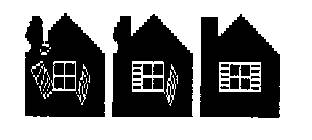 BEGELEIDINGSVOORSTELCONTEXTBEGELEIDINGDE BEGELEIDINGDe juiste duur van een begeleiding is moeilijk te bepalen. De begeleiding wordt opgestart voor minimum zes maanden. Verschillende elementen spel daarin een rol (vb. beslissing van een rechter, aard van de problematieken etc.).Vorderen we sneller dan verwacht, dan kan ze vervroegd afgesloten worden. Een begeleiding kan ook verlengd worden. Dit alles gebeurt echter steeds in samenspraak met jou.De begeleiding kan onderverdeeld worden in drie periodesDe eerste periodeDeze periode kunnen we ook de kennismakingsperiode noemen. De begeleider(ster)moet het gezin leren kennen en uw gezin moet de begeleider(ster)leren kennen. De begeleider (ster) zal minimum 1 uur per week bij u langs komen. Afhankelijk van uw persoonlijke situatie of wanneer u zich in een moeilijke situatie bevindt, zal de begeleider (ster) tijdens de eerste drie maanden tenminste twee uur bij u langs komen. Later kan dit afgebouwd worden.Tijdens deze periode moeten meestal allerlei zaken in orde gebracht worden, zoals administratie ( vb. kinderbijslag, huisvesting, inkomsten, school voor de kinderen, enz....). De begeleider(ster) is steeds bereid om u en uw gezin te ondersteunen bij deze zaken en een aantal zaken samen met u af te handelen.De tweede periodeDeze periode is de meest intensieve en misschien de meest moeilijke. Vaak zijn rond deze periode de zakelijke en/of administratieve aspecten van de begeleiding achter de rug en zal men zich kunnen toeleggen op de eigenlijke problemen van uw gezin. Tijdens deze periode wordt er veel gepraat over het verleden om te kunnen zien welke oplossingen er voor de verschillende problemen kunnen gevonden worden. Meestal is er een huisbezoek per week, behalve indien uzelf of de begeleider(ster) aangeeft dat het wenselijk zou zijn om een extra huisbezoek in te lassen. Het is ook best mogelijk dat dit extra huisbezoek gebruikt wordt om uitsluitend met de kinderen bezig te zijn (vb. activiteiten, individuele gesprekken, ...).De derde periodeDeze periode kunnen we omschrijven als de afrondingsfase. Zowel op administratief als op familiaal vlak zijn de problemen gestabiliseerd. De huisbezoeken worden steeds meer gespreid. Vanuit ' De Loper ' krijgen we het gevoel dat u het best zonder ons aankan. Indien dit gevoel aanhoudt, zullen we samen de consulent vragen of de begeleiding kan stopgezet worden. Indien er geen gemandateerde voorziening betrokken is, zal de begeleiding stopgezet worden in samenspraak met u.DE VERSLAGEN45 Dagen na de start van de begeleiding wordt een handelingsplan opgemaakt door de begeleid(st)er. De volgende punten zullen hierin opgenomen worden:* Algemene doelstellingen* Tussentijdse en concrete doelstellingen* Aandachtspunten en klemtonen binnen de begeleiding* Middelen om die doelstellingen te bereiken* Besluit en afsprakenOm de zes maanden wordt een verslag opgemaakt. Hierin wordt de evolutie van de begeleiding weergegeven. Alle verslagen moeten door U gelezen en goedgekeurd worden. U heeft dus steeds het recht om uw opmerkingen in het verslag te noteren. Onze dienst is wettelijk verplicht om eens in de zes maanden een verslag te maken voor de consulent, als er sprake is van een gemandateerde voorziening of de sociale dienst voor gerechtelijke jeugdbijstand. Indien het een doorverwijzer van de brede instap betreft, kan het verslag op hun vraag ook doorgestuurd worden. Dit verslag wordt met u gelezen en besproken. U hebt de mogelijkheid om aanvullingen te doen, uw eigen mening te geven of eventueel bepaalde punten te laten wijzigen. Daarover wordt de doorverwijzer ingelicht. Ook de jongere die de leeftijd van 12 jaar heeft bereikt, heeft deze rechten. De jongere heeft toegang tot deze gegevens die over zichzelf gaan met uitzondering van vertrouwelijke informatie gegeven door derden, stukken opgesteld voor gerechtelijke overheden en gegevens die in het belang van de minderjarige niet worden meegedeeld. De jongere heeft ook toegang tot gegevens die tegelijkertijd handelen over zichzelf en andere personen met wie deze samenwoont, tenzij uitdrukkelijk werd gevraagd deze informatie vertrouwelijk te houden. In andere gevallen heeft de jongere beperkt toegang tot de gegevens over andere personen. (DRM artikel 22 §1, 2, 3 en 4).Naar aanleiding van deze verslagen wordt bekeken hoe de voorbije periode is verlopen. Hoever staan we nu? Aan welke punten moet er nog gewerkt worden? Dit gebeurt om de zes maanden in een gesprek met de doorverwijzer. Deze gesprekken worden gehouden samen met de doorverwijzer en kunnen ertoe leiden dat een volgende periode in de begeleiding ingaat, dat er werkpunten toegevoegd of weggelaten worden of dat de begeleiding verlengd of beëindigd wordt. Indien er geen sprake is van een doorverwijzer, dan verlopen deze gesprekken tussen u en onze dienst.  WAT KAN U VAN DE BEGELEIDING VERWACHTEN ?Administratieve hulpVeel gezinnen voelen zich zo uitgeput door de interne conflicten die zich in hun gezin afspelen, dat vaak de administratie blijft liggen. Onze dienst is steeds bereid om u te ondersteunen bij alle administratieve stappen die u moet nemen : vb. contact nemen met het OCMW, belastingen, huisvesting, kinderbijslag, mutualiteit, solliciteren, enz.Ook indien u schulden heeft, zijn we bereid om samen met u te kijken hoe we uw situatie kunnen verbeteren. Onze dienst zal u zeker willen helpen bij het opstellen van een budgetplan en een afbetalingsplan. Indien gewenst kunnen wij ook contact opnemen met de verschillende schuldeisers teneinde een spreiding van de afbetalingen te bekomen.Praktische hulpIn de mate van het mogelijke zal de begeleid(st)er steeds bereid zijn U te ondersteunen met praktische hulp (vb. inkopen doen, huishoudelijke taken, ...).Als U om een of andere reden niet in staat bent om uw huishouden te doen (bv. net na een bevalling), dan kunnen wij U ook daarin ondersteunen.  En zo zijn er nog veel mogelijkheden, teveel om op te noemen. Feit is in elk geval dat wij bij elke vraag van uwentwege al het mogelijke zullen doen om U op praktisch gebied tegemoet te komen, voor zover dit niet in strijd is met de bepalingen in het handelingsplan. Hoofddoel binnen de begeleiding blijft immers steeds uw zelfstandigheid en zelfredzaamheid.Hulp bij de opvoeding van de kinderenHet is niet steeds gemakkelijk om kinderen te hebben. Vaak willen ze niet luisteren, hebben ze problemen op school... De begeleid(st)er is steeds bereid om u hierbij te ondersteunen. Dit gebeurt op basis van  wekelijkse gesprekken met u en of de kinderen. Het is mogelijk om activiteiten te zoeken voor uw kinderen tijdens de vakantieperiode of na school.RELIGIE EN IDEOLOGIEDe wet voorziet dat wij je in kennis moeten stellen waar het de mogelijkheden betreft voor het beoefenen van jouw ideologie of godsdienst, politieke, filosofische of seksuele voorkeur. Informatie daarover kan je vinden op het internet (bij ons gratis toegankelijk) op de volgende sites : http://religie.startpagina.nl, http://www.politics.be, http://filosofie.startpagina.be, http://seksualiteit.startpagina.be  MOGELIJKHEID TOT PSYCHOSOCIALE COACHINGHerken je een van de volgende zaken bij jezelf? 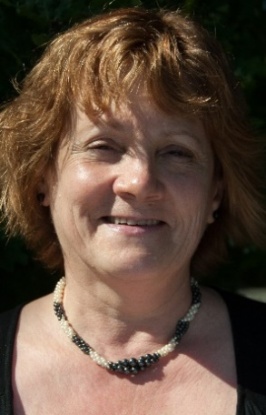 je hebt iemand verloren van wie je houdt/hield en weet geen weg met je verdriet je bent kwaad op alles en iedereen je zit in de knoop met jezelf je twijfelt aan wie je nu eigenlijk bent en wat je wil met je leven ,je vindt jezelf maar een loser je hebt het idee dat niemand van je houdt je piekert voortdurend je slaapt slecht je wordt gepest of buitengesloten (of je pest anderen)De Loper heeft een vaste coach die wekelijks of tweewekelijks, bij je thuis of in de lokalen van De Loper, hierrond met jou kan bezig zijn. Tijdens een eerste babbel wordt gekeken, in overleg met jou, wat je nodig hebt en wat je ligt (en wat niet). Dat kan gaan van relaxatieoefeningen, mindfulness, creatieve werkvormen (verf, klei, papier etc.), yoga, muziek, dans, tot enkel gesprekken. Onze coach is Lut Cant. Ze maakt sinds 1993 deel uit van het team van De Loper. Ze heeft een diploma Gezinswetenschappen, een certificaat Mindfulnesstrainer en een certificaat Creatief Coachen als Hulpverlener.Je kan haar contacteren via mail: lut.cant@yahoo.com, via je begeleid(st)er of via de Bijzondere Functie. Een afspraak kan op maandag tussen 13 en 18 uur, op vrijdag tussen 13 en 18 uur en op zaterdag tussen 9u30 en 16 uur. RECHTSPOSITIE EN KLACHTENBEHANDELINGBinnen De Loper kan je je altijd laten vertegenwoordigen door iemand die je vertrouwt, of die je bevoegd vindt. Let wel, die vertegenwoordiging mag niet strijdig zijn met wetten, decreten of omzendbrieven die op jou en/of ons van toepassing zijn. Je moet ons betreffende de vertegenwoordiging niet op voorhand verwittigen, maar er wel voor zorgen dat die vertegenwoordiging wettig en door jou gewettigd is.Je mag te allen tijde elementen aandragen ter aanvulling van jouw dossier. Hou er rekening mee dat wat je aandraagt, ook opgenomen zal worden. Indien je dat wil, kan je altijd een afschrift krijgen van onze verslagen, en dit op eenvoudige vraag en mits het ondertekenen van een ontvangstbewijs. Je kan alleen afschriften krijgen van zaken die op jou betrekking hebben. Eens het afschrift in jouw bezit, ben je er ook volledig verantwoordelijk voor. Behandel de afschriften steeds erg voorzichtig, onbevoegden zouden je wel eens schade kunnen toebrengen als zij de info in handen krijgen.Je mag je altijd laten bijstaan door iemand in wie je vertrouwen hebt, je moet dit ook niet aan ons op voorhand melden. Hou er rekening mee dat diegene die je bijstaat, geen belangenconflict mag hebben waar het jou of je situatie betreft, en dat de persoon die je bijstaat, dit enkel kan in overeenstemming met alle wetten, decreten en omzendbrieven die van toepassing zijn op De Loper vzw, op jezelf en op je positie. Indien wij van oordeel zijn dat dat niet het geval is, zullen wij alle handelingen onmiddellijk stopzetten en enkel hervatten indien aan de voornoemde bepalingen voldaan werd.De gegevens die we over jou bijhouden, worden opgeslagen op harde schijven en computers die met een wachtwoord beveiligd zijn. De wachtwoorden zijn enkel gekend door de begeleiders en administratief personeel, alsook door de directie van de voorziening. Paswoorden mogen nooit aan derden bekend gemaakt worden. Gegevens op papier worden bewaard in kasten die met een sleutel afgesloten worden aan het einde van elke werkdag. In die gevallen waar de kasten geen slot hebben, wordt het hele bureau afgesloten. De personeelsleden van De Loper zijn ertoe gehouden jou altijd met respect te behandelen. Respect voor ieder onderdeel van jouw leven. Mocht dat niet het geval zijn, dan kan je steeds contact opnemen met Kimpe Jean Pierre, tel nr 0495 31 40 31 of deloper1@yahoo.co.uk.Mocht je een klacht hebben en je wenst hierover in gesprek te gaan met de directie, dan dien je contact op te nemen met Kimpe Jean Pierre, tel nr 0495 31 40 31 of deloper1@yahoo.co.uk. Hij zal zo snel mogelijk reageren op jouw klacht en het klachtenformulier toevoegen aan jouw dossier. Je wordt uiteraard op de hoogte gehouden tijdens het hele verloop van de procedure. Indien je de klacht niet door ons wil laten afhandelen, kan je contact opnemen met de doorverwijzer of met de Jo-Lijn (0800 900 33 of jolijn@vlaanderen.be).  Er is tevens de  mogelijkheid tot cliëntoverleg of bemiddeling wanneer een conflict tussen hulpverlener en jongere en/of zijn gezin zich voordoet. Meer informatie en contactgegevens vindt u op mijn.jeugdhulp.be of vraag deze na bij uw begeleid(st)er.Voor meer informatie omtrent uw rechten binnen de integrale jeugdhulp, kan u steeds de brochure doornemen ‘t ZITEMZO in de integrale jeugdhulp…(voor jongeren vanaf 12 jaar) en de brochure De rechten van kinderen in de jeugdhulp (voor ouders en volwassen die instaan voor de opvoeding van minderjarigen). De brochures worden u overhandigd bij aanvang van de begeleiding.Indien u hierover meer informatie wenst, kan u zich wenden tot uw begeleid(st)er.BELANGRIJKE AFSPRAKENOnze dienst staat steeds klaar om u te helpen, ook tijdens crisismomenten. Tijdens de permanentie-uren is er steeds iemand die naar u luistert en U probeert te helpen.Een begeleiding slaagt als er een vertrouwensrelatie ontstaat tussen de cliënt en zijn/haar begeleid(st)er.Daarom is het belangrijk dat u ons informeert over alle belangrijke gebeurtenissen in uw leven. Enkel dan kunnen we u 100% helpen.De wet van 8 december 1992 ter bescherming van de persoonlijke levenssfeer is op ons  van toepassing. De houder van eventueel over u verzamelde gegevens is vzw De Loper Glasgowstraat 18 te 1070 Anderlecht.De verwerking van deze gegevens is ingeschreven in het openbaar register nr 325 741 . Als u hierover verdere inlichtingen wil, kan U zich wenden tot de Commissie ter Bescherming van de Persoonlijke Levenssfeer, Poelaertplein 3 te 1000 Brussel.Concreet betekent dit dat u te allen tijde inzage kan krijgen in uw dossier, voor zover het gaat om administratieve en door ons opgestelde stukken. Voor de stukken die ons door andere personen en/of diensten bezorgd worden, kan u bij ons een aanvraag doen om over die gegevens in kennis gesteld te worden.Elk verslag wordt met u doorgenomen. Indien nodig  kan U  gedeelten van verslagen laten schrappen. Bij meningsverschillen kan U eisen dat uw mening in het verslag opgenomen wordt.Er wordt door ons geen informatie over u aan derden doorgegeven zonder uw toestemming, dit met uitzondering van de informatie die wij moeten doorgeven aan de doorverwijzers (onze opdrachtgevers),  of in die gevallen waarbij wij juridisch gedwongen worden dit te doen. Wij vragen u een toestemmingsbriefje te ondertekenen.Voor bijkomende informatie, of indien een van de punten van dit document niet duidelijk zijn, kan U gerust onze dienst contacteren.U heeft het recht om een begeleid(st)er te weigeren. U heeft het recht op een correcte afhandeling van uw klachten. Mocht een van deze beide mogelijkheden zich voordoen, dan kan U altijd contact opnemen met Kimpe Jean Pierre. Hij zal het nodige doen om uw vraag of uw klacht te behandelen. U wordt op de hoogte gehouden van de afhandeling en het besluit van het onderzoek. Een verslag betreffende uw vraag of klacht, alsook betreffende de afhandeling en het resultaat ervan, worden aan uw dossier toegevoegd.Ondergetekende (ouders/voogd/opvoedingsfiguur, minderjarige + 12 jaar) verklaart het bovenstaande gelezen te hebben en ermee akkoord te gaan.Datum: ........................................................Naam                                                                                 		Handtekening......................................................................                     	....................................................MINISTERIEEL BESLUIT VAN DE VLAAMSE REGERING VAN 13 JULI 1994.De wet van 13 juli 1994 verplicht ons als voorziening ertoe niet enkel met jou zelf te werken maar eveneens met alle partijen die betrokken zijn bij jouw leven op dit ogenblik.Dat kunnen zijn, naast de doorverwijzer en eventueel ook andere hulpverleners die momenteel deel uitmaken van je leven, jouw ouders, pleegouders of adoptieouders – de school en/of je werkmilieu – bepaalde familieleden – je lief, je beste vriend/in, e.a.Wij zijn verplicht hen te horen en hun mening op te nemen in je dossier. Ook bij het opmaken van het handelingsplan en de evolutieverslagen dienen wij rekening te houden met alle betrokken partijen.AFSPRAKEN M.B.T. GRENSOVERSCHRIJDEND GEDRAGDe Loper hanteert een procedure voor preventie van, detectie van en gepast reageren op grensoverschrijdend gedrag ten aanzien van de gebruikers en personeel.In geval van (een vermoeden van) grensoverschrijdend gedrag zoals kindermishandeling, seksueel grensoverschrijdend gedrag, middelengebruik, crisissituaties en agressie, en suïcidaal gedrag, zal De Loper een specifieke procedure doorlopen.Ter preventie en detectie zullen de volgende stappen gevolgd worden:Grensoverschrijdend gedrag wordt bevraagd voor het opstellen en bespreken van het handelingsplan. Grensoverschrijdend gedrag krijgt permanente aandacht doorheen de begeleiding (bv. voorlichting, informatieverstrekking, methodieken, systematische (evolutie)gesprekken…).Indien grensoverschrijdend gedrag zich voordoet tijdens de begeleiding, zal De Loper als volgt reageren:De begeleid(st)er zal onmiddellijk weggaan, in geval van gevaar voor de veiligheid en integriteit van de begeleid(st)er. Er wordt ook via sms, e-mail, sociale media of aan de telefoon correct gedrag verwacht. Indien dit niet het geval is, word je geblokkeerd gedurende 24 uur.De begeleid(st)er zal de directie van De Loper verwittigen.De begeleid(st)er zal de doorverwijzer verwittigen, indien van toepassing.De Loper zal de situatie intern bespreken, in overleg met de doorverwijzer, indien van toepassing, en beslissen welk gevolg aan het gedrag gegeven wordt.U zal op gesprek moeten komen bij de directie van De Loper, waar u op de hoogte gebracht zal worden van de beslissing.Indien de begeleiding stopgezet wordt, zal De Loper u doorverwijzen naar (een) andere dienst(en) of naar uw oorspronkelijke contactpersoon. Grensoverschrijdend gedrag en/of gevaarsituaties kunnen gemeld worden aan Jongerenwelzijn.Indien het grensoverschrijdend gedrag zich voordoet vanwege de begeleid(st)er, neem dan rechtstreeks contact op met de directie.Ondergetekende (ouders/voogd/opvoedingsfiguur, minderjarige + 12jaar) verklaart het bovenstaande gelezen te hebben en ermee akkoord te gaan.Datum: ........................................................Naam                                                                                 		Handtekening......................................................................                     	....................................................BELANGRIJKE AFSPRAKENOnze dienst staat steeds klaar om u te helpen, ook tijdens crisismomenten. Tijdens de permanentie-uren is er steeds iemand die naar u luistert en U probeert te helpen.Een begeleiding slaagt als er een vertrouwensrelatie ontstaat tussen de cliënt en zijn/haar begeleid(st)er.Daarom is het belangrijk dat u ons informeert over alle belangrijke gebeurtenissen in uw leven. Enkel dan kunnen we u 100% helpen.De wet van 8 december 1992 ter bescherming van de persoonlijke levenssfeer is op ons  van toepassing. De houder van eventueel over u verzamelde gegevens is vzw De Loper Glasgowstraat 18 te 1070 Anderlecht.De verwerking van deze gegevens is ingeschreven in het openbaar register nr 325 741 . Als u hierover verdere inlichtingen wil, kan U zich wenden tot de Commissie ter Bescherming van de Persoonlijke Levenssfeer, Poelaertplein 3 te 1000 Brussel.Concreet betekent dit dat u te allen tijde inzage kan krijgen in uw dossier, voor zover het gaat om administratieve en door ons opgestelde stukken. Voor de stukken die ons door andere personen en/of diensten bezorgd worden, kan u bij ons een aanvraag doen om over die gegevens in kennis gesteld te worden.Elk verslag wordt met u doorgenomen. Indien nodig  kan U  gedeelten van verslagen laten schrappen. Bij meningsverschillen kan U eisen dat uw mening in het verslag opgenomen wordt.Er wordt door ons geen informatie over u aan derden doorgegeven zonder uw toestemming, dit met uitzondering van de informatie die wij moeten doorgeven aan de doorverwijzers (onze opdrachtgevers),  of in die gevallen waarbij wij juridisch gedwongen worden dit te doen. Wij vragen u een toestemmingsbriefje te ondertekenen.Voor bijkomende informatie, of indien een van de punten van dit document niet duidelijk zijn, kan U gerust onze dienst contacteren.U heeft het recht om een begeleid(st)er te weigeren. U heeft het recht op een correcte afhandeling van uw klachten. Mocht een van deze beide mogelijkheden zich voordoen, dan kan U altijd contact opnemen met Kimpe Jean Pierre. Hij zal het nodige doen om uw vraag of uw klacht te behandelen. U wordt op de hoogte gehouden van de afhandeling en het besluit van het onderzoek. Een verslag betreffende uw vraag of klacht, alsook betreffende de afhandeling en het resultaat ervan, worden aan uw dossier toegevoegd.Ondergetekende (ouders/voogd/opvoedingsfiguur, minderjarige + 12 jaar) verklaart het bovenstaande gelezen te hebben en ermee akkoord te gaan.Datum: ........................................................Naam                                                                                 		Handtekening......................................................................                     	....................................................MINISTERIEEL BESLUIT VAN DE VLAAMSE REGERING VAN 13 JULI 1994.De wet van 13 juli 1994 verplicht ons als voorziening ertoe niet enkel met jou zelf te werken maar eveneens met alle partijen die betrokken zijn bij jouw leven op dit ogenblik.Dat kunnen zijn, naast de doorverwijzer en eventueel ook andere hulpverleners die momenteel deel uitmaken van je leven, jouw ouders, pleegouders of adoptieouders – de school en/of je werkmilieu – bepaalde familieleden – je lief, je beste vriend/in, e.a.Wij zijn verplicht hen te horen en hun mening op te nemen in je dossier. Ook bij het opmaken van het handelingsplan en de evolutieverslagen dienen wij rekening te houden met alle betrokken partijen.AFSPRAKEN M.B.T. GRENSOVERSCHRIJDEND GEDRAGDe Loper hanteert een procedure voor preventie van, detectie van en gepast reageren op grensoverschrijdend gedrag ten aanzien van de gebruikers en personeel.In geval van (een vermoeden van) grensoverschrijdend gedrag zoals kindermishandeling, seksueel grensoverschrijdend gedrag, middelengebruik, crisissituaties en agressie, en suïcidaal gedrag, zal De Loper een specifieke procedure doorlopen.Ter preventie en detectie zullen de volgende stappen gevolgd worden:Grensoverschrijdend gedrag wordt bevraagd voor het opstellen en bespreken van het handelingsplan. Grensoverschrijdend gedrag krijgt permanente aandacht doorheen de begeleiding (bv. voorlichting, informatieverstrekking, methodieken, systematische (evolutie)gesprekken…).Indien grensoverschrijdend gedrag zich voordoet tijdens de begeleiding, zal De Loper als volgt reageren:De begeleid(st)er zal onmiddellijk weggaan, in geval van gevaar voor de veiligheid en integriteit van de begeleid(st)er.De begeleid(st)er zal de directie van De Loper verwittigen.De begeleid(st)er zal de doorverwijzer verwittigen, indien van toepassing.De Loper zal de situatie intern bespreken, in overleg met de doorverwijzer, indien van toepassing, en beslissen welk gevolg aan het gedrag gegeven wordt.U zal op gesprek moeten komen bij de directie van De Loper, waar u op de hoogte gebracht zal worden van de beslissing.Indien de begeleiding stopgezet wordt, zal De Loper u doorverwijzen naar (een) andere dienst(en) of naar uw oorspronkelijke contactpersoon. Grensoverschrijdend gedrag en/of gevaarsituaties kunnen gemeld worden aan Jongerenwelzijn.Indien het grensoverschrijdend gedrag zich voordoet vanwege de begeleid(st)er, neem dan rechtstreeks contact op met de directie.Ondergetekende (ouders/voogd/opvoedingsfiguur, minderjarige + 12jaar) verklaart het bovenstaande gelezen te hebben en ermee akkoord te gaan.Datum: ........................................................Naam                                                                                 		Handtekening......................................................................                     	....................................................INLEIDINGU werd doorgestuurd door uw contactpersoon/aanmelder. Deze zal U in eerste instantie al ingelicht hebben over de werking van onze dienst en een afspraak gemaakt hebben om met ons kennis te maken. Dat is dus nu het geval. Vandaag leggen wij U uit hoe we werken en wat U van ons kan verwachten (= het begeleidingsvoorstel). Na afloop van dit eerste gesprek kan U deze tekst mee naar huis nemen. Hierin worden alle onderdelen van het gesprek samengevat zodat U een overzichtelijke tekst heeft die U later nog eens rustig kan doornemen. Heeft U achteraf nog vragen, dan kan U steeds onze dienst contacteren voor bijkomende informatie.Als U beslist in begeleiding te komen, dan hebben wij een tweede gesprek : De intake, waarbij we U alle nodige , praktische informatie vragen zodat we snel kunnen starten. In de loop van de begeleiding zullen we U vragen een vragenlijst in te vullen en zullen we samen met U uw levensloop bespreken.PRAKTISCHE INFORMATIEWe zijn elke werkdag open van 09.30u tot 12 uur en van 12.30u tot 14 uur. We werken echter van 9 u 30 tot 18 uur. Elke begeleid(st)er heeft een vast permanentie-moment. Buiten de permanentie-uren is een gesprek steeds mogelijk, maar dan op afspraak.